INFORME PUNTO INTERVENIDOINFORME PUNTO INTERVENIDOINFORME PUNTO INTERVENIDOINFORME PUNTO INTERVENIDODIRECCION DEL PUNTOBARRIOVilla Javier UPZ84 occidentalDESCRIPCION En atención de los compromisos adquiridos en los recorridos de “Escuchando a Bosa” se realizó la solitud a la empresa de recolección LIME - Limpieza Metropolitana S.A. E.S.P, jornada de sensibilización sobre separación en la fuente y horarios de frecuencia de recolección de residuos domésticos. El 2 de diciembre de 2020 se realiza jornada de sensibilización en el sector de Getsemaní localidad de Bosa. En atención de los compromisos adquiridos en los recorridos de “Escuchando a Bosa” se realizó la solitud a la empresa de recolección LIME - Limpieza Metropolitana S.A. E.S.P, jornada de sensibilización sobre separación en la fuente y horarios de frecuencia de recolección de residuos domésticos. El 2 de diciembre de 2020 se realiza jornada de sensibilización en el sector de Getsemaní localidad de Bosa. En atención de los compromisos adquiridos en los recorridos de “Escuchando a Bosa” se realizó la solitud a la empresa de recolección LIME - Limpieza Metropolitana S.A. E.S.P, jornada de sensibilización sobre separación en la fuente y horarios de frecuencia de recolección de residuos domésticos. El 2 de diciembre de 2020 se realiza jornada de sensibilización en el sector de Getsemaní localidad de Bosa. EVIDENCIA FOTOGRAFICA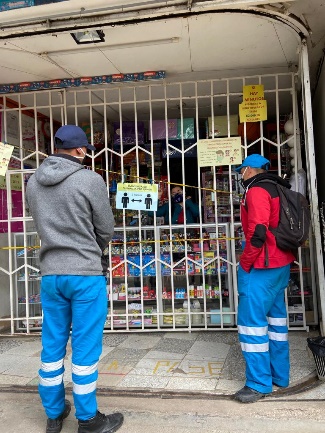 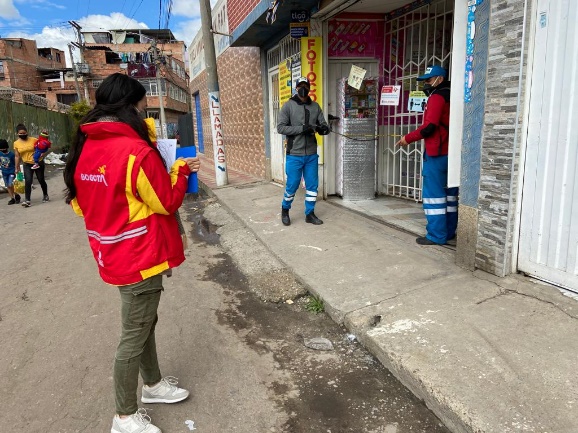 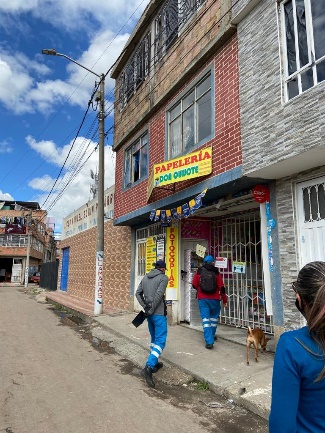 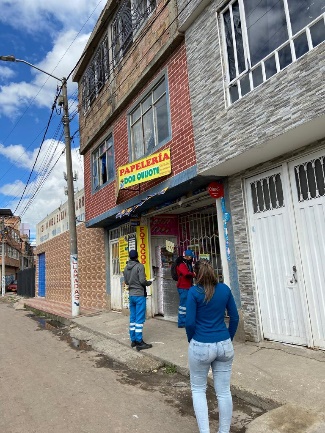 